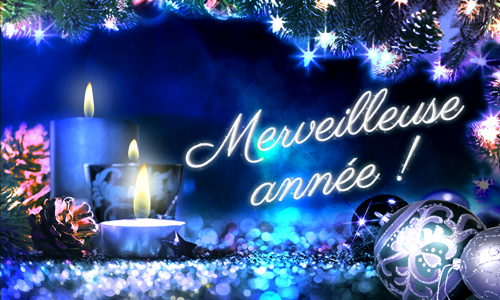 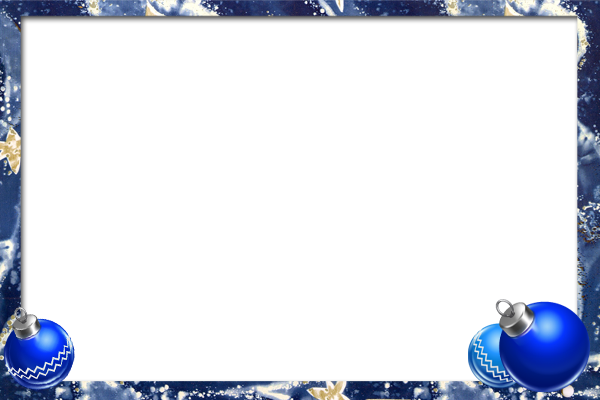 Pain SurpriseCocktail ChampenoisFilet de Saumon Gravelax et sa crème d’oseille au citronTournedos de filet de canard au poivreMille feuilles de Pomme de terre au ComtéFagots d’haricots verts et fèvesTrilogie de fromages et son raisinPain aux noixScintillante chocolatCafé